LSA Long Term Plan 2021-22: Y11.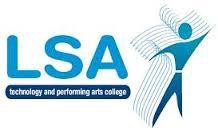 GCSE RSWeeks 1-6Weeks 7-13Weeks  14-21Weeks 22-28Year 11Topic: Judaism beliefs  Topic: Judaism practicesTopic: RelationshipsTopic: Religion and LifeThe importance of the Synagogue Christian teachings on Human SexualityThe origins of the UniverseThe Nature of God. God as OneThe importance of the Synagogue Christian teachings on Human SexualityThe origins of the UniverseThe Nature of God. God as creatorInterior features of the Synagogue.Sex before and outside of marriage.The value of the worldThe Nature of God. God as lawgiver and judgeWorship in Orthodox and Reform SynagoguesContraception and family planningThe use and abuse of the environment and pollutionLife after death, judgement and resurrection. Shabbat in the SynagoguesChristian teachings about marriageThe use and abuse of animalsThe nature and role of the Messiah.Shabbat in the homeDivorce and remarriageThe origins of human lifeCovenant: Abraham and the Promised land.Birth ceremoniesNature and purpose of familyChristian attitudes to Abortion.Covenant: Moses and the 10 commandments Bar and Bat MitzvahGender equalityChristian attitudes to EuthanasiaKey moral principles.MarriageRevisionRevisionSanctity of LifeMourning the deadEnd of unit full assessment based on AQA past papers.End of unit full assessment based on AQA past papers.RevisionDietary lawsRosh Hashanah and Yom KippurEnd of unit full assessment based on AQA past papers.End of unit full assessment based on AQA past papers.